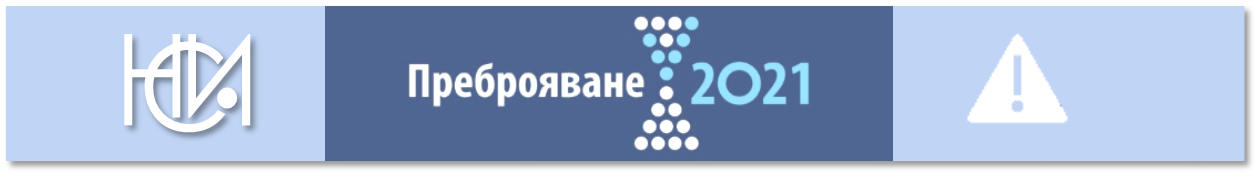 ЖИЛИЩНИ СГРАДИ КЪМ 7 СЕПТЕМВРИ 2021 ГОДИНА	Брой и прираст на жилищните сградиЖилищните сгради в страната към 7 септември 2021 г. са 2 123 142. В периода между двете преброявания броят на жилищните сгради се е увеличил с 62 397, или с 3.0%.Фиг. 1. Жилищни сгради по години на преброяваниятаТериториално разпределение на жилищните сградиВ градовете се намират 824 416 жилищни сгради, или 38.8%, а в селата - 1 298 726, или 61.2%. Увеличение в броя на жилищните сгради има както в градовете (с 57 978, или със 7.6%), така и в селата (с 4 419, или с 0.3%).Фиг. 2. Жилищни сгради по местонамиране и години на преброяваниятаСтатистически райониВ Югозападен и Южен централен район се намират 41.7% от жилищния сграден фонд в страната, като най-малък брой жилищни сгради има в Североизточния район - 260 хил., или 12.2%. През периода 2011 - 2021 г. в пет от статистическите райони има увеличение в броя на жилищните сгради, като най-голямо е то в Югозападния район - с 6.0%, а най-малко в Северозападния район - с 1.1%. В Северен централен район сградите намаляват с 2.3%.Жилищни сгради по статистически райони към 7 септември 2021 годинаОбластиНай-много жилищни сгради има в област Пловдив - 157 403, или 7.4% от жилищния сграден фонд в страната, следва област София - 141 638, или 6.7%, и София (столица) - 118 595, или 5.6%. Най-малко са жилищните сгради в областите Смолян - 38 729, или 1.8% от жилищния сграден фонд в страната, Силистра - 39 546, или 1.9%, и Ямбол - 40 985, или 1.9%. В сравнение с 2011 г. в осемнадесет области, броят на жилищните сгради нараства, като най-голямо увеличение се наблюдава в областите София (столица) - с 16.6%, Благоевград - с 8.4%, и Варна - с 8.1%. В останалите десет области има намаление, като най-голямо е в областите Плевен - с 5.8%, Ямбол - с 4.5%, и Русе - с 3.6%.Вид на жилищната сградаКъм 7 септември 2021 г. къщите са 1 858 596 бр., или 87.5% от сградите, жилищните блокове, кооперациите - 83 382, или 3.9%, а вилите - 109 542, или 5.2%.Фиг. 3. Структура на жилищните сгради по вид на сградата към 7 септември 2021 годинаОсновни характеристики на жилищния сграден фондБрой етажиПреобладаващата част от жилищните сгради в страната са едноетажни - 1 173 935, или 55.3%  от всички жилищни сгради в страната, и двуетажни - 789 056, или 37.2%, докато тези на шест и повече етажа са 28 330, или 1.3%. Най-много жилищни сгради на шест и повече етажа има в областите София (столица) - 9 598, Варна - 3 012, и Пловдив - 2 713, а най-малко в Смолян - 162, Видин – 198, и Разград - 201.  Фиг. 4. Структура на жилищните сгради по брой на етажите и области към 7 септември 2021 годинаКонструкция и материал на външните стениКъм 7 септември 2021 г. 42.4% от жилищните сгради в страната са построени от тухли с бетонна плоча, 41.7% - от тухли с гредоред, без стоманобетон, 3.1% са панелни и стоманобетонни, а 12.7% - с друга конструкция и използван материал.При конструкцията и използвания основен материал на жилищните сгради се наблюдават различия според местонамирането им. В градовете 57.6% от сградите са построени от тухли с бетонна плоча, 31.9% - от тухли с гредоред, без стоманобетон, 5.2% са панелни и стоманобетонни, а 5.3% - с друга конструкция и използван материал.В селата най-много сгради са от тухли с гредоред, без стоманобетон - 48.0%, следвани от тези от тухли с бетонна плоча - 32.7%, панелни и стоманобетонни - 1.8%, и други - 17.5%.Фиг. 5. Структура на жилищните сгради по вид на конструкцията и използвания основен материал към 7 септември 2021 годинаЖилищни сгради по периоди на построяванеНад една трета от жилищните сгради в страната (34.8%) са построени до 1959 г., следват построените през периода 1960 - 1969 г. - 20.8%. Построените през 2010 - 2021 г. са 3.8%.В градовете, приблизително еднакъв е делът на жилищните сгради построени до 1959 г. и през периода 1960 - 1969 г., съответно 22.8% и 21.8%., а най-нисък е относителният дял на построените през периода 2010 - 2021 г. - 5.2%. В селата 42.4% от жилищните сгради са построени до 1959 г., следвани от построените през периода 1960 - 1969 г. - 20.2%, докато най-малко са построените през 2010 - 2021 г. - 2.9%.Фиг. 6. Структура на жилищните сгради по периоди на построяване и местонамиране към 7 септември 2021 годинаОбекти, които се ползват за нежилищни целиПо време на преброяването през 2021 г. за първи път се наблюдава наличието в жилищните сгради на обекти, които се ползват за нежилищни цели.  В 6.5% от жилищните сгради има помещения за общо ползване от живущите, в 5.8% - гаражи и общи паркинги, в 2.8% - помещения за осъществяване на стопанска или друга дейност, в 0.1% - помещения за творческа и научна дейност, а в 2.1% - други обекти, които се ползват за нежилищни цели. Поне един от изброените обекти имат 14.7% от жилищните сгради в страната.Обитавани жилищни сградиКъм 7 септември 2021 г. обитаваните жилищни сгради са 1 152 978, или 54.3% от всички жилищни сгради. За сравнение през 2011 г. те са били 73.1%. В градовете обитаваните сгради са 535 407, или 64.9% от всички сгради, а в селата - 617 571, или 47.6%. За сравнение през 2011 г. обитаваните сгради в градовете са били - 83.7%, а в селата - 66.8%. Обитаваните сгради намаляват както в градовете, така и в селата, съответно с 18.8 и 19.2 процентни пункта.Фиг. 7. Обитавани жилищни сгради по местонамиране и години на преброяваниятаМЕТОДОЛОГИЧНИ БЕЛЕЖКИОбект на преброяване на жилищния сграден фонд са жилищните сгради, включително тези, които към момента на преброяването не се използват за живеене.Жилищна сграда е сграда, която по първоначално изграждане или чрез преустрояване е предназначена за постоянно обитаване и се състои от едно или повече жилища, които заемат най-малко 60% от разгънатата ѝ площ.За самостоятелна жилищна сграда се приема постройка, която е отделена от други постройки с разграничителни стени от основите до покрива и има отделен самостоятелен покрив.За отделни жилищни сгради се приемат тези, които имат разграничителни стени помежду си, макар в отделни случаи да имат общ покрив.За една жилищна сграда се приема и тази постройка, която макар да има два покрива (на различно ниво), представлява едно общо архитектурно цяло.Сградата от тип къща-близнак, когато е построена на едно дворно място (парцел, поземлен имот), се приема за една сграда, а когато е построена на два парцела, се приема за две сгради. Пристройката се смята за част от сградата, когато е конструктивно свързана с нея, т.е. когато е свързана с обща врата и когато има общи стени със сградата независимо от това дали има, или няма общ покрив с нея. Пристройката не се брои като отделна сграда.Според вида си жилищните сгради са:Къща - нискоетажна (от един до три етажа) жилищна сграда (свободно стояща, „на калкан“ или „близнаци“, терасовидна, редова и др.), при която всяко от жилищата има собствен вход директно от прилежащия терен. Тук се включват и сградите до три етажа с по едно жилище на етаж и общ вход от улица/двор. Тук се включват и къщите за гости и семейните хотели, в които поне 60% от площта се използва за обичайно пребиваване на лица и отговарят на определението за къща.Жилищен блок, кооперация - сграда с ниска (2 или 3 етажа), средна (4 и 5 етажа) или висока (6 и повече етажа) етажност и с един или повече входове с общо стълбище към отделните жилища в съответния вход. Тук се отнасят и сградите на два или три етажа с две и повече жилища на етаж. Жилищни блокове, които имат повече от един вход, и тези, които са строени по секции (стъпаловидно), се приемат за една сграда. Тук се включват и къщите за гости и семейните хотели, в които поне 60% от площта се използва за обичайно пребиваване на лица и отговарят на определението за „Жилищен блок, кооперация“.Сграда от смесен тип (над 60% жилищна площ) - сгради, в които повече от 60% от разгънатата застроена площ се използва за жилищни цели, а по-малко от 40% от площта - за нежилищни цели (търговски, административни и др.).Общежитие - жилищна сграда, предназначена за временно задоволяване на жилищните нужди на студенти, докторанти и специализанти или работници/служители.Лятна кухня е отделна постройка, чиито помещения се ползват от домакинство, постоянно живеещо в жилищната сграда, към която принадлежи лятната кухня. За лятната кухня не се събира информация за жилище, а данните се отнасят към основното жилище.Вила - сгради, които се намират в регулирани или нерегулирани вилни зони, частни имоти (лозя, градини) и др. и които по първоначално изграждане са предназначени за задоволяване на специфични нужди на населението - отдих, сезонно или временно жилище. Сграда за колективно домакинство - интернати, пансиони, манастири, домове за отглеждане на деца, домове за стари хора, затвори и други подобни, в които живеят колективни домакинства.Дом за временно настаняване на бездомни - сгради, в които временно се настаняват бездомни лица. За тези сгради не се събира друга информация.Когато в жилищната сграда живее постоянно поне едно домакинство или лице, сградата се счита за обитавана. Сградата се счита за необитавана, ако в нея няма нито едно обитавано жилище, т.е. в нея не живеят постоянно домакинства и лица, но е годна за живеене. Годна за живеене е тази сграда, на която подът, стените и покривът са здрави и устойчиви, прозорците са остъклени и има врати.Приложение                                                                                                                               Таблица 1Прираст на жилищните сгради по области в периода 2011 - 2021 година                                                                                                                               Таблица 2Жилищни сгради по брой етажи и области към 7 септември 2021 годинаСтатистически райониЖилищни сгради към 7.09.2021 (брой)Жилищни сгради към 7.09.2021 (%)Прираст (брой)Прираст (%)Общо2123142100.0623973.0Северен централен27275412.8-6370-2.3Северозападен40134718.942691.1Североизточен26005912.265402.6Югозападен47245722.3267376.0Югоизточен30308114.3113793.9Южен централен41344419.5198425.0ОбластЖилищни сгради към 1.02.2011 (брой)Жилищни сгради към 7.09.2021 (брой)Прираст (брой)Прираст (%)Общо20607452123142623973.0Благоевград791028573666348.4Бургас10125910903777787.7Варна9724510514779028.1Велико Търново8879085762-3028-3.4Видин544535684723944.4Враца849958908240874.8Габрово4361442898-716-1.6Добрич59567601045370.9Кърджали49070496035331.1Кюстендил581386151833805.8Ловеч7486974425-444-0.6Монтана821838621840354.9Пазарджик866159153849235.7Перник616626497033085.4Плевен10057894775-5803-5.8Пловдив14991715740374865.0Разград4278942267-522-1.2Русе6457962281-2298-3.6Силистра39352395461940.5Сливен585846188132975.6Смолян359743872927557.7София (столица)1016961185951689916.6София145122141638-3484-2.4Стара Загора889479117822312.5Търговище4359442256-1338-3.1Хасково720267617141455.8Шумен5311352552-561-1.1Ямбол4291240985-1927-4.5ОбластиОбщоБрой етажи в сградатаБрой етажи в сградатаБрой етажи в сградатаБрой етажи в сградатаБрой етажи в сградатаБрой етажи в сградатаБрой етажи в сградатаОбластиОбщоЕдинДва Три Четири ПетШест и повечеОбщо2123121117393578905689482241751814328330Благоевград857342373452314580118461091948Бургас10903554737376518210340424652568Варна10514757828353375502167117973012Велико Търново85762511613023119791044592755Видин568474263112731867223197198Враца8908262884238481404327284335Габрово4289818497215661521592372350Добрич601044894886821345381291457Кърджали4960215414311112129309329310Кюстендил6151729154286252709478196355Ловеч7442535204368551662310174220Монтана8621766115180881153360250251Пазарджик9153837373476824313740601829Перник649703019230698345414176409Плевен9477570687212411229601426591Пловдив15740274427677308038251619782713Разград42267325528759483142130201Русе622804052919461869421344656Силистра39546340844397305123266371Сливен6188141754178951413332186301Смолян387283322245779947483237162София14163374357613534850386336351София (столица)118594423574555713223439234679598Стара Загора91176538213243622618687291061Търговище422542730613324792296283253Хасково76170435622844520631020554526Шумен5255236133140771219461336326Ямбол409852517214385741308156223